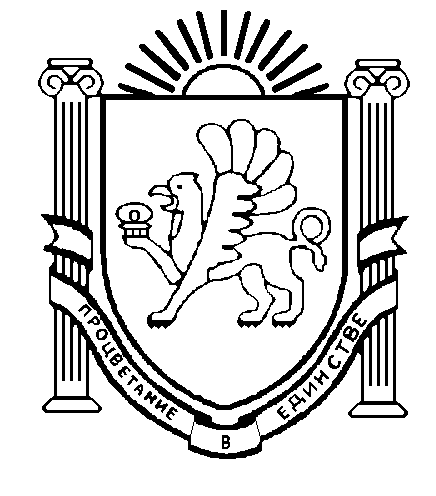 АДМИНИСТРАЦИЯ СИМФЕРОПОЛЬСКОГО РАЙОНАРЕСПУБЛИКИ КРЫМУПРАВЛЕНИЕ  ОБРАЗОВАНИЯПРИКАЗ30.10.2023г.                                          г. Симферополь                                                № 937О проведении пробных экзаменов в формате ОГЭ, ЕГЭ для обучающихся 9-х, 11-х классов  и для обучающихся 11-х классов, претендующих на получение аттестата особого образца и получение медали «За особые успехи в учении»         В соответствии с годовым планом работы управления образования администрации Симферопольского района, МБОУ ДО «Центр детского и юношеского творчества» на 2023/2024 учебный год с целью обеспечения объективности выставления отметок обучающимся  9-х, 11-х классовПРИКАЗЫВАЮ:       1.Провести пробные экзамены для обучающихся 9-х, 11-х классов в формате ОГЭ, ЕГЭ с 13.11. по 27.11.2023 с 9.00. до 13.00 в соответствии с требованиями к проведению ГИА:11-е классы:13.11. 2023 - по русскому языку (все обучающиеся, кроме медалистов); 14.11.2023- по математике (все обучающиеся, кроме медалистов );15.11.2023 - по обществознанию (по выбору);16.11.2023- по биологии (по выбору);17.11.2023 -по физике (по выбору);20.11.2023-по химии (по выбору);21.11.2023 –по английскому языку (по выбору);22.11.2023-по  географии (по выбору);23.11.2023-по истории (по выбору);27.11.2023- по информатике (по выбору).9-е классы:13.11.2022-по математике;14.11.2022-по русскому языку;15.11.2023 - по биологии(по выбору);16.11.2023- по обществознанию (по выбору);17.11.2023 -по химии(по выбору);20.11.2023-по  физике (по выбору);21.11.2023-по  географии (по выбору);22.11.2023 –по английскому языку (по выбору);23.11.2023- по информатике (по выбору).24.11.2023-по истории (по выбору).       2. Провести пробные экзамены для обучающихся 11-х классов, претендующих на получение аттестата особого образца и получение медали «За особые успехи в учении» 1 и 2 степени, на базе МБОУ «Мирновская школа №2»:11.11.2022 – по русскому языку;18.11.2023 – по математике.        3.Утвердить список предметных комиссий по проверке экзаменационных работ по русскому языку, математике, обществознанию, биологии, химии, географии, физике, английскому языку, информатике, истории  (приложение).       4. МБОУ ДО «ЦДЮТ»  (Кирияк Т.Н.):         4.1. составить тексты пробных экзаменационных работ по русскому языку, математике, по обществознанию, биологии, химии, географии, физике, английскому языку, информатике, истории  для 9-х, 11-х классов в формате ОГЭ, ЕГЭ;         4.2.составить тексты пробных экзаменационных работ для обучающихся 11-х классов, претендующих на получение аттестата особого образца и получение медали «За особые успехи в учении»;                                                                                                                                       до 11.11.2023;          4.4. организовать проверку пробных экзаменационных работ обучающихся, претендующих на получение аттестата особого образца, по русскому языку и математике,  обществознанию, биологии, химии, географии, физике , английскому языку, информатике, истории                                                                                                                                                                                                                                                                                                     ноябрь, 2023;       4.5. проанализировать результаты проверки и заслушать информацию на совещании руководителей общеобразовательных учреждений                                                                                                                                                                                                                                                                                                       декабрь, 2023.         4.6. направить методистов в МБОУ «Мирновская школа №2», предоставив  дополнительный день отдыха за отработанное время,:  11.11.2023 - Кульчейко Е.В.;  18.11.2023 - Юрченко И.Л.         5. Директору МБОУ «Мирновская школа №2» (Мокрушина О.Н.) обеспечить:         5.1. организационное и технологическое сопровождение проведения пробных экзаменов для обучающихся 11-х классов, претендующих на получение аттестата особого образца и получение медали «За особые успехи в учении»;         5.2. проведение пробных экзаменов средствами видеонаблюдения в режиме Офлайн;          5.3.тиражирование заданий пробных экзаменов;         5.4. назначить организаторов в аудитории и вне аудитории, предоставив  дополнительный день отдыха за отработанное время.         6. Руководителям общеобразовательных учреждений района: обеспечить:         6.1. обязательное участие обучающихся 9-х, 11-х классов в пробных экзаменах по русскому языку и математике; обязательное участие обучающихся 11-х классов по обществознанию, биологии, химии, географии, физике, английскому языку, информатике, истории , планирующих    принять участие в ЕГЭ-2024 по данным предметам;                                                                                                                                                                       6.2. организационное и технологическое сопровождение проведения пробных экзаменов в 9-х, 11 классах в формате ОГЭ, ЕГЭ;            6.3. проведение пробных экзаменов средствами видеонаблюдения в режиме Офлайн;            6.4.тиражирование заданий пробных экзаменов;           6.5.сканирование непроверенных работ и передачу их по окончании проведения экзаменов на электронную почту методистов МБОУ ДО «ЦДЮТ», курирующих предметы;           6.6.проверку работ в течение трех рабочих дней;           6.7. сохранность проверенных работ  и видеоматериалов для предоставления по запросу;            6.8. назначить организаторов в аудитории и вне аудитории            6.9. направить список обучающихся-претендентов на аттестат особого образца 9-х, 11 классов на электронную почту petryshka58@mail.ru                                                                                                                                     до 08.11.2023;            6.10. направить списки обучающихся 9-х,11-х классов, планирующих    принять участие в ЕГЭ-2024 по обществознанию, биологии, химии, географии, физике, английскому языку, информатике, истории,  методистам, курирующим предметы до  08.11.2023.            7. Ответственность  за  исполнение  данного   приказа  возложить  на  заместителя директора МБОУ ДО «ЦДЮТ» Лаврушкину Р.Ф., на  методистов  МБОУ ДО «ЦДЮТ».           8. Контроль  выполнения   приказа   возложить  на   директора МБОУ ДО «ЦДЮТ» Т.Н. Кирияк.Начальник управления образования                                                         С.В. Дмитрова                                                                                                Приложение к приказу                                                                                                управления образования                                                                         от 30.10.2023 № 937Список предметных комиссий по проверке экзаменационных работ                                                                                           С приказом  управления образования                                                                                            от 27.10.2023 №  ознакомлены:Русский язык   9-е классыРусский язык   9-е классыФИОМБОУКульчейко Е.В.методист МБОУ ДО «ЦДЮТ»Бондарчук А.В.МБОУ «Кубанская школа им.С.П.Королёва»Кандымова Н.Р.МБОУ «Денисовская школа»Годлевская В.П.МБОУ «Добровская школа-гимназия им.Я.М.Слонимского»Мамбедалиева Э.М.МБОУ «Новосёловская школа»Польная О.П.МБОУ «Первомайская школа»Чиглазова Т.Н.МБОУ «Родниковская школа-гимназия»Русский язык   11-е классыРусский язык   11-е классыКульчейко Е.В.	методист МБОУ ДО «ЦДЮТ»Колесниченко В.В.МБОУ «Николаевская школа»Кузнецова С.А.МБОУ «Гвардейская школа №1»Власова Е.А.МБОУ «Лицей Крымской весны»Личман О.В.МБОУ «Гвардейская школа-гимназия №3»Маркешин К.С.МБОУ «Молодёжненская школа №2»Математика 9-е классыМатематика 9-е классыЮрченко И.Л.методист МБОУ ДО «ЦДЮТ»Иванова О.В.МБОУ «Молодежненская школа №2»Орехова Н.В.МБОУ «Винницкая школа»Белялова А.Р.МБОУ «Урожайновская  школа им. К.В. Варлыгина» Чернавцева Е.В.МБОУ «Партизанская школа им. А.П. Богданова» Зайкова О.П.МБОУ «Мирновская школа №1»Ефремова Ю.Л.МБОУ «Кольчугинская школа №1 им. Авраамова Г.Н.»Математика 11-е классыМатематика 11-е классыЮрченко И.Л.методист МБОУ ДО «ЦДЮТ»Екимова Л.В.МБОУ « Гвардейская школа №1»Кожевникова Т.В.МБОУ «Гвардейская школа-гимназия №2»Гаврилюк О.М.МБОУ «Молодежненская школа №2»Дудышева А.С.МБОУ «Заречненская школа им.26 ОГББО»Возная О.А.МБОУ «Урожайновская  школа им. К.В. Варлыгина»Падерина Т.В.МБОУ «Гвардейская школа-гимназия №3»Рущак Т.Л.МБОУ «Мирновская школа№1»Обществознание 11-е классыОбществознание 11-е классыШарипова У.И.методист МБОУ ДО «ЦДЮТ»Шурхаленко В.А.МБОУ «Константиновская школа»Александренко В.В.МБОУ «Скворцовская школа»Кандымов Р.И.МБОУ «Донская школа им. В.П. Давиденко»Александренко В.В.МБОУ «Скворцовская школа»Обществознание 9-е классыОбществознание 9-е классыОбществознание 9-е классыШарипова У.И.методист МБОУ ДО «ЦДЮТ»Аппазова Т.А.МБОУ «Денисовская школа»Зинченко О.В.МБОУ «Лицей Крымской весны»Любовицкий Г.Б.МБОУ «Кубанская школа им. С.П. Королева»История-11-е классыИстория-11-е классыИстория-11-е классыШарипова У.И.методист МБОУ ДО «ЦДЮТ»Карабицына М.И.МБОУ «Мазанская школа»Данилевич Т.В.МБОУ «Мирновская школа №2»Коротких М.П.МБОУ «Гвардейская школа №1»История-9-е классыИстория-9-е классыИстория-9-е классыШарипова У.И.методист МБОУ ДО «ЦДЮТ»Синодалова Л.Н.МБОУ «Кленовская основная школа»Новокшонова Н.С.МБОУ «Партизанская школа им. А.П. Богданова»Беспалова О.Н.МБОУ «Чайкинская школа»Биология 11-е классыБиология 11-е классыСмирнова Н.Л.методист МБОУ ДО «ЦДЮТ»Мамутова З.Б.МБОУ «Родниковская школа-гимназия»Бондаренко Т.В.МБОУ «Перевальненская школа им. Ф.И. Федоренко»Явный Р.С.МБОУ «Гвардейская школа № 1»Гетьман И.И.МБОУ «Чистенская школа-гимназия им. Тарасюка И.С.»Цимбал М.Б.МБОУ «Гвардейская школа-гимназия № 3»Биология 9-е классыБиология 9-е классыБиология 9-е классыСмирнова Н.Л.методист МБОУ ДО «ЦДЮТ»Амарандо А.А.МБОУ «Родниковская школа-гимназия»Голота М.Г.МБОУ « Мирновская школа № 1»Гоц Я.И.МБОУ «Чистенская школа-гимназия им. Тарасюка И.С.»Кондратюк Е.А.МБОУ «Гвардейская школа-гимназия № 3»Гетьман И.И.МБОУ «Чистенская школа-гимназия им. Тарасюка И.С.»Бадун В.И.МБОУ «Добровская школа-гимназия им. Я.М.Слонимского»Перепелица И.В.МБОУ «Скворцовская школа»Алядинова З.Э.МБОУ «Кольчугинская школа № 2 с крымскотатарским языком обучения»Чоджан З.Х.МБОУ «Первомайская школа»Гусева Н.С.МБОУ «Кольчугинская школа №1 им. Авраамова Г.Н.»Химия 11-е классыХимия 11-е классыПоложай Н.Н.методист МБОУ ДО «ЦДЮТ»Ильиных Т.В.МБОУ «Гвардейская школа-гимназия №2»Халикова Г.К.МБОУ «Скворцовская школа»Веремьева Р.И.МБОУ «Пожарская школа»Химия 9-е классыХимия 9-е классыХимия 9-е классыПоложай Н.Н.методист МБОУ ДО «ЦДЮТ»Акмоллаева Г.Д.МБОУ «Укромновская школа»Буханец О.И.МБОУ «Урожайновская школа им. К. В. Варлыгина»География 11-е классыГеография 11-е классыГеография 11-е классыВасилевич О.С.методист МБОУ ДО «ЦДЮТ»Рыбина Л.М.	МБОУ «Чистенская школа-гимназия им. И.С. Тарасюка»Банкетова С.А.МБОУ «Кольчугинская школа № 1 им. Авраамова Г.Н.»Чурсина Н.В.МБОУ «Родниковская школа-гимназия»География 9-е классыГеография 9-е классыГеография 9-е классыВасилевич О.Сметодист МБОУ ДО «ЦДЮТ»Тисняк М.Н.МБОУ «Широковская школа»Волык Н.А.МБОУ «Гвардейская школа № 1»Зеленица В.А.МБОУ «Николаевская школа»Казакевич Н.И.МБОУ «Гвардейская школа-гимназия № 2»Физика 11-е классыФизика 11-е классыФизика 11-е классыЯрошинская Е.А.методист МБОУ ДО «ЦДЮТ»Голубева Л.Д.МБОУ «Добровская школа – гимназия им. Я.М. Слонимского»Ляляскина Л.Б.МБОУ «Урожайновская школа им. К.В. Варлыгина»Джелялова Г.Х.МБОУ «Винницкая школа»Бучацкий А.И.МБОУ «Молодежненская школа №2»Тайнова Л.В.МБОУ «Мирновская  школа №1»Физика 9-е классыФизика 9-е классыФизика 9-е классыЯрошинская Е.А.методист МБОУ ДО «ЦДЮТ»Бомазюк Д.Н.МБОУ «Лицей Крымской весны»Черкасская К.В.МБОУ «Кольчугинская школа №1 им. Авраамова Г.Н.»Рехтина Н.С.МБОУ «Родниковская школа»Цатурова И.Н.МБОУ «Чистенская школа-гимназия имени Героя Социалистического Труда Тарасюка Ивана Степановича»Английский язык 11-е классыАнглийский язык 11-е классыАнглийский язык 11-е классыЮрченко О.А.методист МБОУ ДО «ЦДЮТ»Кротова Г.Е.МБОУ «Краснозорькинская начальная школа»Тропина О.Л.МБОУ «Родниковская школа-гимназия»Абдулганиева С.Ф.МБОУ «Молодёжненская школа № 2»Английский язык 9-е классыАнглийский язык 9-е классыАнглийский язык 9-е классыЮрченко О.А.методист МБОУ ДО «ЦДЮТ»Халилова А.И.МБОУ «Добровская школа – гимназия им. Я.М. Слонимского»Газиева М.Р.МБОУ «Широковская школа»Садлаева С.Р.МБОУ «Перевальненская школа им. Ф.И. Федоренко»Информатика 11-е классыИнформатика 11-е классыИнформатика 11-е классыСамуйлова Н. Р.методист МБОУ ДО «ЦДЮТ»Обищенко Л. Л.МБОУ «Николаевская школа»Ильяшенко О.В.МБОУ «Кольчугинская школа № 1 им. Авраамова Г. Н.»Информатика 9-е классыИнформатика 9-е классыИнформатика 9-е классыСамуйлова Н. Р.методист МБОУ ДО «ЦДЮТ»Ильяшенко О.В.МБОУ «Кольчугинская школа № 1 им. Авраамова Г. Н.»Обищенко Л. Л.МБОУ «Николаевская школа»ФИОПодписьДатаКирияк Т.Н.Лаврушкина Р.Ф.